                     PROPOSIÇÕES 08 – Vereador Antônio Gilberto Portz                     INDICAÇÃO – 04/2021 Indico ao Excelentíssimo Senhor Prefeito Municipal em conjunto com a Secretaria de Obras para que seja feita a limpeza e roçada junto a Rua Emilio Henrique Eckardt.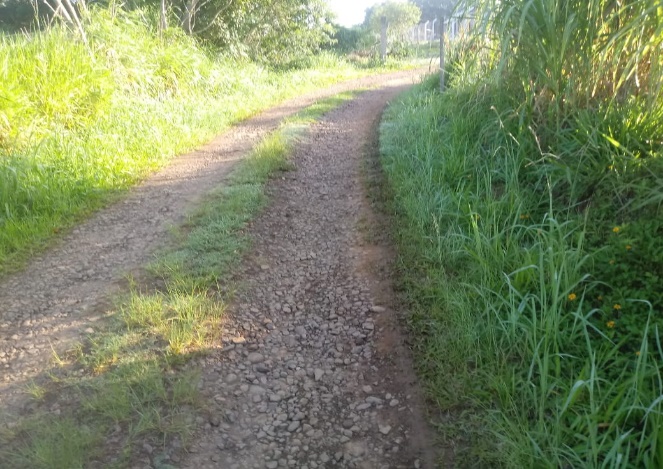 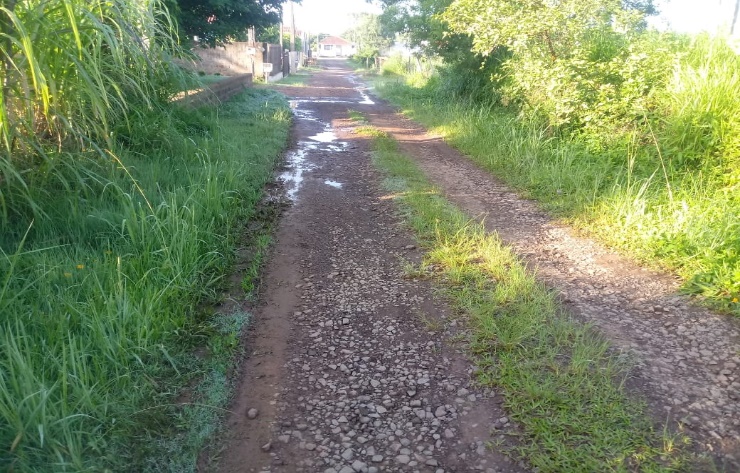 MENSAGEM JUSTIFICATIVA:                Senhor Presidente;                Senhores Vereadores:O presente pedido tem objetivo de manter a organização e limpeza da via que se encontra em descaso. A vegetação está muito grande e trás transtornos a comunidade, como a proliferação de mosquitos, ratos, baratas e até mesmo cobras.                                                           Atenciosamente,                                          Bom Retiro do Sul, 09 de fevereiro de 2021.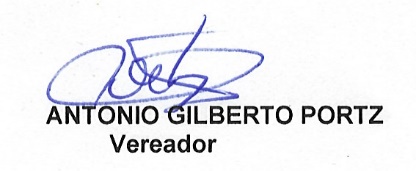 